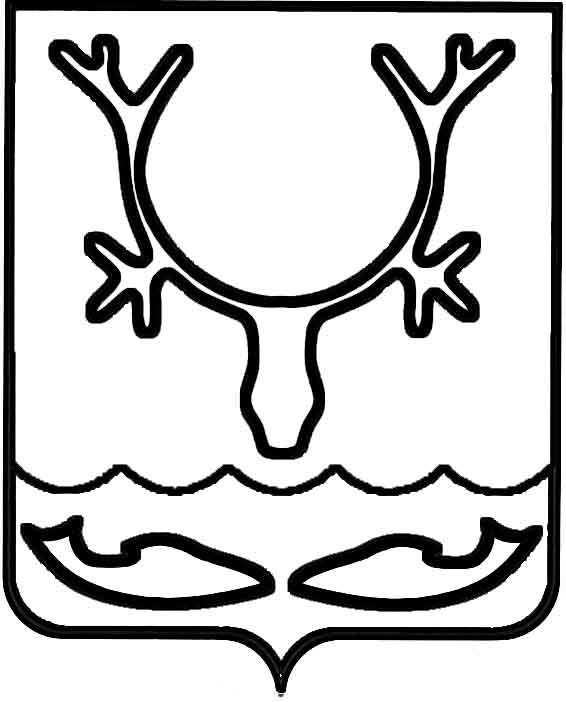 Администрация муниципального образования
"Городской округ "Город Нарьян-Мар"ПОСТАНОВЛЕНИЕОб утверждении Порядка подготовки                           и согласования проекта решения                                      о заключении контракта, предметом которого является одновременно выполнение работ           по проектированию, строительству и вводу            в эксплуатацию объектов капитального строительства муниципальной собственности муниципального образования "Городской округ "Город Нарьян-Мар"В соответствии с постановлением Правительства Российской Федерации 
от 12 мая 2017 года № 563 "О порядке и об основаниях заключения контрактов, предметом которых является одновременно выполнение работ по проектированию, строительству и вводу в эксплуатацию объектов капитального строительства, 
и о внесении изменений в некоторые акты Правительства Российской Федерации" Администрация муниципального образования "Городской округ "Город Нарьян-Мар" П О С Т А Н О В Л Я Е Т:1. Утвердить Порядок подготовки и согласования проекта решения 
о заключении контракта, предметом которого является одновременно выполнение работ по проектированию, строительству и вводу в эксплуатацию объектов капитального строительства муниципальной собственности муниципального образования "Городской округ "Город Нарьян-Мар согласно Приложению 
к настоящему постановлению.2. Установить, что финансирование расходов, связанных с подготовкой обоснования инвестиций, осуществляемых в инвестиционные проекты по созданию объектов капитального строительства муниципального образования "Городской округ "Город Нарьян-Мар", в отношении которых планируется заключение контрактов, предметом которых является одновременно выполнение работ по проектированию, строительству и вводу в эксплуатацию объектов капитального строительства муниципальной собственности муниципального образования "Городской округ "Город Нарьян-Мар", и проведением технологического и ценового аудита обоснования инвестиций, осуществляется в рамках муниципальной программы муниципального образования "Городской округ "Город Нарьян-Мар" за счет средств бюджета муниципального образования "Городской округ "Город Нарьян-Мар" в пределах доведенных лимитов бюджетных обязательств на соответствующий финансовый год 
и плановый период.3. Настоящее постановление вступает в силу после его официального опубликования.Приложение к постановлению Администрациимуниципального образования"Городской округ "Город Нарьян-Мар"от 28.10.2022 № 1363Порядокподготовки и согласования проекта решения о заключенииконтракта, предметом которого является одновременновыполнение работ по проектированию, строительству и вводу в эксплуатацию объектов капитального строительства муниципальной собственности муниципального образования "Городской округ "Город Нарьян-Мар"1.	Настоящий Порядок устанавливает процедуру подготовки и согласования проекта решения о заключении контракта, предметом которого является одновременно выполнение работ по проектированию, строительству и вводу в эксплуатацию объектов капитального строительства муниципальной собственности муниципального образования "Городской округ "Город Нарьян-Мар" (далее – контракт, проект решения).2.	Подготовку проекта решения в форме распоряжения Администрации муниципального образования "Городской округ "Город Нарьян-Мар" осуществляет управление жилищно-коммунального хозяйства Администрации муниципального образования "Городской округ "Город Нарьян-Мар".3.	Проект решения может предусматривать заключение нескольких контрактов.4.	Подготовка проекта решения осуществляется при наличии заключения 
по результатам проведенного в порядке, установленном Правительством Российской Федерации, технологического и ценового аудита обоснования инвестиций, осуществляемых в инвестиционный проект по созданию объекта капитального строительства.5.	Проект решения должен содержать сведения, предусмотренные пунктом 3 Правил заключения контрактов, предметом которых является одновременно выполнение работ по проектированию, строительству и вводу в эксплуатацию объектов капитального строительства, утвержденных постановлением Правительства Российской Федерации от 12 мая 2017 года № 563, о каждом объекте капитального строительства, в отношении которого планируется заключение контракта.6.	Согласование проекта решения осуществляется в порядке, установленном Инструкцией по делопроизводству в Администрации муниципального образования "Городской округ "Город Нарьян-Мар", утвержденной распоряжением Администрации муниципального образования "Городской округ "Город Нарьян-Мар" от 29.04.2019 № 294-р.28.10.2022№1363Глава города Нарьян-Мара О.О. Белак